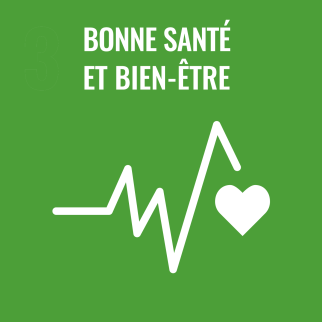 BIEN ÊTRE(Point rencontre de  HANCHES)Nom* : ……………………………….Prénom* : ……………………………………………….Adresse : ………………………………………………………………………………………………Code postal : …………………………… localité : …………………………………………… ……………………………………………… /………………………………………………………Courriel : ………………………………………………………………………………………………Profession : ……………………………………… 	Photo autorisées 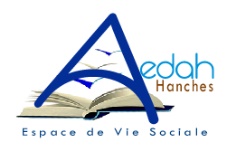 Cours  Bien-être du : …………………………………………...Tarif : 5.00 €Fait à Hanches, le……………………………………………..Signature :BIEN ÊTRE(Point rencontre de  HANCHES)Nom* : ……………………………….Prénom* : ……………………………………………….Adresse : ………………………………………………………………………………………………Code postal : …………………………… localité : …………………………………………… ……………………………………………… /………………………………………………………Courriel : ………………………………………………………………………………………………Profession : ……………………………………… 	Photo autorisées Cours  Bien-être du : …………………………………………...Tarif : 5.00 €Fait à Hanches, le……………………………………………..Signature :